          HIGH POINT’S DRAMBUIE’S MYSTIQUE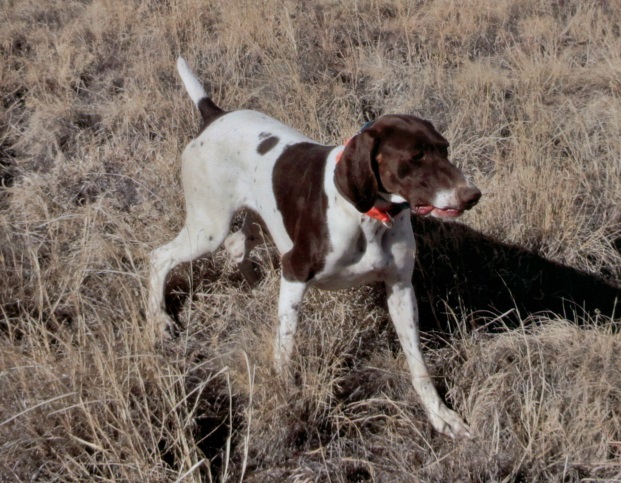 	SEX: FEMALE	AKC REGISTRATION #: SR6193605	DATE WHELPED: 03/21/2010	OWNER: SUSAN HERREL	BREEDER: SUSAN HERREL	COLOR: WHITE AND LIVER, PATCHED AND TICKEDPARENTS	GRANDPARANTS	3RD  GENERATION	            4TH GENERATION	5TH  GENERATION									Phesant Buster	                  Bud Bataa Calvin					  Tanner Buscal Royale	                  SN237480	                  White River Ashcroft Lucy					  SN720930									Miss High Caliber	                  Gandalf The Grey II		      Rawhide Clowns Chocolate Chip			                  SN478146	                  Fraulein Hausenpheffer		      SR27702807				                                    FC AFC		                         FC AFC								                  Gabbe’s High Plains Hurricane     Downs Chocolate Moose					Maggie Wildfire			SF900309             NAFC FC AFE Ranger’s Essergreif’s Gabbe					SN874713					                     			Smokey J R Rose                       NFC FC Rawhides Clown									SN319208/04	         High Point’s Rawhide Clown Rico’chetSR43757809								Slick’s Country Clown	NFC Heide’s Mighty City					NSTRA CH Black Forest Brodie	SN81510704		 Oakridge Birdie					SN91818508								                NSTRA CH Black Forest Sage   Sir Moe Bo		     NSTRA CH High Plains You Dazzle Me		                 SN75961708	                  Ford Hill Sadie		     SR19462604								                 Arthur V Feinschmecker         DC Ziel V Feinschmeker					   Moses Maggie Mae	                 SN1835803		Chiroree’s Almond Joy					   SN80553605									NSTRA CH Moses’ Blue Streak  Bluey									SN161397/05		Cochrane Whitney Keefer									Pheasant Buster	                 Bud Bataa Calvin					  Jack B. Nimble		                 SN237480/03	                 White River Ashcroft Lucy						  SN671537/03									Miss High Caliber	                 Gandalf The Grey II		   CH Woodrow Kingston				                 SN478146/02		Fraulein Hausenpheffer		   SN80865010									Sir Moe Bo		Prince’s I Saul The Light					   Jada B Quick			SN294204/03		Prince’s Amazing Grace	             				   SN574047/09									Laybourn’s Meg	                 Buck Shot Cheyne								                 SN423957/02		Mosegaards Dandy SashaRNG’s High Plains MerlotSR07028905								Ward Von Burger JH	Ward Von Hunter					Gauge VIII			SN26018305		Mayes Jill Babe					SN48475904									Zoe Blazing Star		Bradshaw’s Dixie Blazer									SN29413607		Bradshaw’s Autumn’s Star		RNG’s High Plains Anthem		SN81595309						Milky Way Kuhlman	Sly’s Roscoe Von Bowregard					Ingrid Bergman Akeska		SN39230103		Kettlewell’s Sadie					SN59910803									Sadie Renee Kuhlman	Sir Maxamillion IV									SN30547804		Fraulein Josifein